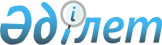 Железин аудандық мәслихатының 2021 жылғы 24 желтоқсандағы "2022-2024 жылдарға арналған Железин аудандық бюджеті туралы" № 95/7 шешіміне өзгерістер енгізу туралыПавлодар облысы Железин аудандық мәслихатының 2022 жылғы 24 қарашадағы № 196/7 шешімі
      Железин аудандық мәслихаты ШЕШТІ:
      1. Железин аудандық мәслихатының "2022-2024 жылдарға арналған Железин аудандық бюджеті туралы" 2021 жылғы 24 желтоқсандағы № 95/7 шешіміне (Нормативтік құқықтық актілерді мемлекеттік тіркеу тізілімінде № 26337 болып тіркелген) келесі өзгерістер енгізілсін:
      1) 1 тармақ жаңа редакцияда жазылсын:
       "1. 2022-2024 жылдарға арналған Железин аудандық бюджеті тиісінше 1, 2, 3-қосымшаларға сәйкес, соның ішінде 2022 жылға келесі көлемдерде бекітілсін:
      1) кірістер – 6434205 мың теңге, соның ішінде:
      салықтық түсімдер – 1131575 мың теңге;
      салықтық емес түсімдер – 14212 мың теңге;
      негізгі капиталды сатудан түсетін түсімдер – 65806 мың теңге;
      трансферттер түсімі – 5222612 мың теңге;
      2) шығындар – 6579135 мың теңге;
      3) таза бюджеттік кредиттеу – 53766 мың теңге, соның ішінде:
      бюджеттік кредиттер – 82701 мың теңге;
      бюджеттік кредиттерді өтеу – 28935 мың теңге;
      4) қаржы активтерімен операциялар бойынша сальдо – 1950 мың теңге:
      қаржы активтерін сатып алу – 1950 мың теңге;
      5) бюджет тапшылығы (профициті) – - 200646 мың теңге;
      6) бюджет тапшылығын қаржыландыру (профицитін пайдалану) – 200646 мың теңге.";
      2) 6 тармақ жаңа редакцияда жазылсын:
       "6. 2022 жылға арналған аудан бюджетінде ауылдық округтардың бюджеттеріне мақсатты ағымдағы трансферттер келесі көлемінде ескерілсін:
      15740 мың теңге – ауылдық елді мекендерді су жабдықтаумен қамтамасыз етуге арналған;
      147522 мың теңге – "Ауыл-Ел бесігі" жобасы шеңберінде ауылдық елді мекендерінде әлеуметтік және инженерлік инфрақұрылымы бойынша іс-шараларды іске асыруға;
      16886 мың теңге – азаматтық қызметшілердің жекелеген санаттарының, мемлекеттік бюджет қаражаты есебінен ұсталатын ұйымдар қызметкерлерінің жалақысын көтеруге;
      109452 мың теңге – елді мекендердегі жолдарды және көшелерді орташа жөндеуге және ұстауға арналған;
      20437 мың теңге – елді мекендерде жарықтандыру бойынша іс-шаралар өткізуге арналған;
      27252 мың теңге – елді мекендерде аббаттандыру және санитарлық тазарту жөніндегі іс-шаралар өткізуге арналған; 
      4947 мың теңге – мемлекеттік органның күрделі шығыстарына арналған."; 
      3) көрсетілген шешімнің 1-қосымшасы осы шешімнің қосымшасына сәйкес жаңа редакцияда жазылсын.
      2. Осы шешім 2022 жылғы 1 қаңтардан бастап қолданысқа енгізіледі. 2022 жылғы арналған Железин аудандық бюджеті
					© 2012. Қазақстан Республикасы Әділет министрлігінің «Қазақстан Республикасының Заңнама және құқықтық ақпарат институты» ШЖҚ РМК
				
      Аудандық мәслихат хатшысы 

П. Лампартер
Железин аудандық
мәслихатының 2022 жылғы
"24" қарашадағы
№ 196/7 шешіміне
қосымшаЖелезин аудандық
мәслихатының 2020 жылғы
24 желтоқсандағы № 95/7
шешіміне 1-қосымша
Санаты
Санаты
Санаты
Санаты
Сомасы (мың теңге)
Сыныбы
Сыныбы
Сыныбы
Сомасы (мың теңге)
Кіші сыныбы
Кіші сыныбы
Сомасы (мың теңге)
Атауы
Сомасы (мың теңге)
1
2
3
4
5
1. Кірістер
6434205
1
Салықтық түсімдер
1131575
01
Табыс салығы
586198
1
Корпоративтік табыс салығы
342260
2
Жеке табыс салығы
243938
03
Әлеуметтiк салық
192929
1
Әлеуметтік салық
192929
04
Меншікке салынатын салықтар
343477
1
Мүлікке салынатын салықтар
343477
05
Тауарларға, жұмыстарға және қызметтерге салынатын iшкi салықтар 
6730
2
Акциздер
1403
4
Кәсіпкерлік және кәсіби қызметті жүргізгені үшін алынатын алымдар
5327
08
Заңдық маңызы бар әрекеттерді жасағаны және (немесе) оған уәкілеттігі бар мемлекеттік органдар немесе лауазымды адамдар құжаттар бергені үшін алынатын міндетті төлемдер
2241
1
Мемлекеттік баж
2241
2
Салықтық емес түсiмдер
14212
01
Мемлекеттік меншіктен түсетін кірістер
4869
1
Мемлекеттік кәсіпорындардың таза кірісі бөлігінің түсімдері
33
4
Мемлекет меншігінде тұрған, заңды тұлғалардағы қатысу үлесіне кірістер
56
5
Мемлекет меншігіндегі мүлікті жалға беруден түсетін кірістер
4751
7
Мемлекеттік бюджеттен берілген кредиттер бойынша сыйақылар
29
03
Мемлекеттік бюджеттен қаржыландырылатын мемлекеттік мекемелер ұйымдастыратын мемлекеттік сатып алуды өткізуден түсетін ақша түсімдері 
81
1
Мемлекеттік бюджеттен қаржыландырылатын мемлекеттік мекемелер ұйымдастыратын мемлекеттік сатып алуды өткізуден түсетін ақша түсімдері 
81
04
Мемлекеттік бюджеттен қаржыландырылатын, сондай-ақ Қазақстан Республикасы Ұлттық Банкінің бюджетінен (шығыстар сметасынан) ұсталатын және қаржыландырылатын мемлекеттік мекемелер салатын айыппұлдар, өсімпұлдар, санкциялар, өндіріп алулар
236
1
Мұнай секторы ұйымдарынан және Жәбірленушілерге өтемақы қорына түсетін түсімдерді қоспағанда, мемлекеттік бюджеттен қаржыландырылатын, сондай-ақ Қазақстан Республикасы Ұлттық Банкінің бюджетінен (шығыстар сметасынан) ұсталатын және қаржыландырылатын мемлекеттік мекемелер салатын айыппұлдар, өсімпұлдар, санкциялар, өндіріп алулар
236
06
Басқа да салықтық емес түсiмдер
9026
1
Басқа да салықтық емес түсiмдер
9026
3
Негізгі капиталды сатудан түсетін түсімдер 
65806
01
Мемлекеттік мекемелерге бекітілген мемлекеттік мүлікті сату
65806
1
Мемлекеттік мекемелерге бекітілген мемлекеттік мүлікті сату
65806
4
Трансферттердің түсімдері
5222612
01
Төмен тұрған мемлекеттiк басқару органдарынан трансферттер 
29305
3
Аудандық маңызы бар қалалардың, ауылдардың, кенттердің, ауылдық округтардың бюджеттерінен трансферттер
29305
02
Мемлекеттiк басқарудың жоғары тұрған органдарынан түсетiн трансферттер
5193307
2
Облыстық бюджеттен түсетін трансферттер
5193307
Функционалдық топ
Функционалдық топ
Функционалдық топ
Функционалдық топ
Функционалдық топ
Сомасы (мың теңге)
Кіші функция
Кіші функция
Кіші функция
Кіші функция
Сомасы (мың теңге)
Бюджеттік бағдарламалардың әкімшісі
Бюджеттік бағдарламалардың әкімшісі
Бюджеттік бағдарламалардың әкімшісі
Сомасы (мың теңге)
Бағдарлама
Бағдарлама
Сомасы (мың теңге)
Атауы
Сомасы (мың теңге)
1
2
3
4
5
6
2. Шығындар
6579135
01
Жалпы сипаттағы мемлекеттiк қызметтер
762089
1
Мемлекеттiк басқарудың жалпы функцияларын орындайтын өкiлдi, атқарушы және басқа органдар
236921
112
Аудан (облыстық маңызы бар қала) мәслихатының аппараты
40298
001
Аудан (облыстық маңызы бар қала) мәслихатының қызметін қамтамасыз ету жөніндегі қызметтер
38364
005
Мәслихаттар депутаттары қызметінің тиімділігін арттыру
1934
122
Аудан (облыстық маңызы бар қала) әкімінің аппараты
196623
001
Аудан (облыстық маңызы бар қала) әкімінің қызметін қамтамасыз ету жөніндегі қызметтер
191676
113
Төменгі тұрған бюджеттерге берілетін нысаналы ағымдағы трансферттер
4947
2
Қаржылық қызмет
39569
452
Ауданның (облыстық маңызы бар қаланың) қаржы бөлімі
39569
001
Ауданның (облыстық маңызы бар қаланың) бюджетін орындау және коммуналдық меншігін басқару саласындағы мемлекеттік саясатты іске асыру жөніндегі қызметтер 
37903
003
Салық салу мақсатында мүлікті бағалауды жүргізу
804
010
Жекешелендіру, коммуналдық меншікті басқару, жекешелендіруден кейінгі қызмет және осыған байланысты дауларды реттеу 
137
018
Мемлекеттік органның күрделі шығыстары
725
5
Жоспарлау және статистикалық қызмет
68452
453
Ауданның (облыстық маңызы бар қаланың) экономика және бюджеттік жоспарлау бөлімі
68452
001
Экономикалық саясатты, мемлекеттік жоспарлау жүйесін қалыптастыру және дамыту саласындағы мемлекеттік саясатты іске асыру жөніндегі қызметтер
51566
113
Төменгі тұрған бюджеттерге берілетін нысаналы ағымдағы трансферттер
16886
9
Жалпы сипаттағы өзге де мемлекеттiк қызметтер
417147
454
Ауданның (облыстық маңызы бар қаланың) кәсіпкерлік және ауыл шаруашылығы бөлімі
54562
001
Жергілікті деңгейде кәсіпкерлікті және ауыл шаруашылығын дамыту саласындағы мемлекеттік саясатты іске асыру жөніндегі қызметтер
54562
810
Ауданның (облыстық маңызы бар қаланың) экономиканың нақты секторы бөлімі
362585
001
Жергілікті деңгейде тұрғын үй-коммуналдық шаруашылығы, жолаушылар көлігі, автомобиль жолдары, құрылыс, сәулет және қала құрылыс саласындағы мемлекеттік саясатты іске асыру жөніндегі қызметтер
41890
003
Мемлекеттік органның күрделі шығыстары
292
113
Төменгі тұрған бюджеттерге берілетін нысаналы ағымдағы трансферттер
320403
02
Қорғаныс
40746
1
Әскери мұқтаждар
17589
122
Аудан (облыстық маңызы бар қала) әкімінің аппараты
17589
005
Жалпыға бірдей әскери міндетті атқару шеңберіндегі іс-шаралар
17589
2
Төтенше жағдайлар жөнiндегi жұмыстарды ұйымдастыру
23157
122
Аудан (облыстық маңызы бар қала) әкімінің аппараты
23157
007
Аудандық (қалалық) ауқымдағы дала өрттерінің, сондай-ақ мемлекеттік өртке қарсы қызмет органдары құрылмаған елдi мекендерде өрттердің алдын алу және оларды сөндіру жөніндегі іс-шаралар
23157
06
Әлеуметтiк көмек және әлеуметтiк қамсыздандыру
698215
1
Әлеуметтiк қамсыздандыру
40367
451
Ауданның (облыстық маңызы бар қаланың) жұмыспен қамту және әлеуметтік бағдарламалар бөлімі
40367
005
Мемлекеттік атаулы әлеуметтік көмек
40367
2
Әлеуметтiк көмек
563414
451
Ауданның (облыстық маңызы бар қаланың) жұмыспен қамту және әлеуметтік бағдарламалар бөлімі
563414
002
Жұмыспен қамту бағдарламасы
285582
004
Ауылдық жерлерде тұратын денсаулық сақтау, білім беру, әлеуметтік қамтамасыз ету, мәдениет, спорт және ветеринария мамандарына отын сатып алуға Қазақстан Республикасының заңнамасына сәйкес әлеуметтік көмек көрсету
13306
006
Тұрғын үйге көмек көрсету
67
007
Жергілікті өкілетті органдардың шешімі бойынша мұқтаж азаматтардың жекелеген топтарына әлеуметтік көмек
94707
010
Үйден тәрбиеленіп оқытылатын мүгедек балаларды материалдық қамтамасыз ету
715
014
Мұқтаж азаматтарға үйде әлеуметтiк көмек көрсету
82519
017
Оңалтудың жеке бағдарламасына сәйкес мұқтаж мүгедектерді протездік-ортопедиялық көмек, сурдотехникалық құралдар, тифлотехникалық құралдар, санаторий-курорттық емделу, міндетті гигиеналық құралдармен қамтамасыз ету, арнаулы жүріп-тұру құралдары, қозғалуға қиындығы бар бірінші топтағы мүгедектерге жеке көмекшінің және есту бойынша мүгедектерге қолмен көрсететін тіл маманының қызметтері мен қамтамасыз ету
28251
023
Жұмыспен қамту орталықтарының қызметін қамтамасыз ету
58267
9
Әлеуметтiк көмек және әлеуметтiк қамтамасыз ету салаларындағы өзге де қызметтер
94434
451
Ауданның (облыстық маңызы бар қаланың) жұмыспен қамту және әлеуметтік бағдарламалар бөлімі
94434
001
Жергілікті деңгейде халық үшін әлеуметтік бағдарламаларды, жұмыспен қамтуды қамтамасыз етуді іске асыру саласындағы мемлекеттік саясатты іске асыру жөніндегі қызметтер 
52384
011
Жәрдемақыларды және басқа да әлеуметтік төлемдерді есептеу, төлеу мен жеткізу бойынша қызметтерге ақы төлеу
1363
021
Мемлекеттік органның күрделі шығыстары
841
050
Қазақстан Республикасында мүгедектердің құқықтарын қамтамасыз етуге және өмір сүру сапасын жақсарту
15668
054
Үкіметтік емес ұйымдарда мемлекеттік әлеуметтік тапсырысты орналастыру
24178
07
Тұрғын үй-коммуналдық шаруашылық
310346
2
Коммуналдық шаруашылық
304296
810
Ауданның (облыстық маңызы бар қаланың) экономиканың нақты секторы бөлімі
304296
058
Елді мекендердегі сумен жабдықтау және су бұру жүйелерін дамыту
304296
3
Елді мекендерді абаттандыру
6050
810
Ауданның (облыстық маңызы бар қаланың) экономиканың нақты секторы бөлімі
6050
016
Елді мекендердің санитариясын қамтамасыз ету
6050
08
Мәдениет, спорт, туризм және ақпараттық кеңістiк
583356
1
Мәдениет саласындағы қызмет
268865
802
Ауданның (облыстық маңызы бар қаланың) мәдениет, дене шынықтыру және спорт бөлімі
268865
005
Мәдени-демалыс жұмысын қолдау
257068
025
Тарихи-мәдени мұраны сақтауды және оған қолжетімділікті қамтамасыз ету
11797
2
Спорт
74803
802
Ауданның (облыстық маңызы бар қаланың) мәдениет, дене шынықтыру және спорт бөлімі
7696
007
Аудандық (облыстық маңызы бар қалалық) деңгейде спорттық жарыстар өткiзу
7696
810
Ауданның (облыстық маңызы бар қаланың) экономиканың нақты секторы бөлімі
67107
014
Cпорт объектілерін дамыту
67107
3
Ақпараттық кеңiстiк
131528
470
Аудандық (облыстық маңызы бар қаланың) ішкі саясат және тілдерді дамыту бөлімі
27553
005
Мемлекеттік ақпараттық саясат жүргізу жөніндегі қызметтер
26653
008
Мемлекеттiк тiлдi және Қазақстан халқының басқа да тiлдерін дамыту
900
802
Ауданның (облыстық маңызы бар қаланың) мәдениет, дене шынықтыру және спорт бөлімі
103975
004
Аудандық (қалалық) кiтапханалардың жұмыс iстеуi
103975
9
Мәдениет, спорт, туризм және ақпараттық кеңiстiктi ұйымдастыру жөнiндегi өзге де қызметтер
108160
470
Аудандық (облыстық маңызы бар қаланың) ішкі саясат және тілдерді дамыту бөлімі
74656
001
Жергiлiктi деңгейде ақпарат, мемлекеттілікті нығайту және азаматтардың әлеуметтік оптимизімін қалыптастыру саласындағы мемлекеттік саясатты іске асыру жөніндегі қызметтер
31708
004
Жастар саясаты саласында іс-шараларды іске асыру
42948
802
Ауданның (облыстық маңызы бар қаланың) мәдениет, дене шынықтыру және спорт бөлімі
33504
001
Жергілікті деңгейде мәдениет, дене шынықтыру және спорт саласында мемлекеттік саясатты іске асыру жөніндегі қызметтер
25188
032
Ведомстволық бағыныстағы мемлекеттік мекемелер мен ұйымдардың күрделі шығыстары
8316
09
Отын-энергетика кешенi және жер қойнауын пайдалану
200
1
Отын және энергетика
200
810
Ауданның (облыстық маңызы бар қаланың) экономиканың нақты секторы бөлімі
200
019
Жылу-энергетикалық жүйені дамыту
200
10
Ауыл, су, орман, балық шаруашылығы, ерекше қорғалатын табиғи аумақтар, қоршаған ортаны және жануарлар дүниесін қорғау, жер қатынастары
66029
6
Жер қатынастары
40166
463
Ауданның (облыстық маңызы бар қаланың) жер қатынастары бөлімі
40166
001
Аудан (облыстық маңызы бар қала) аумағында жер қатынастарын реттеу саласындағы мемлекеттік саясатты іске асыру жөніндегі қызметтер
29406
004
Жердi аймақтарға бөлу жөнiндегi жұмыстарды ұйымдастыру
7300
006
Аудандардың, облыстық маңызы бар, аудандық маңызы бар қалалардың, кенттердiң, ауылдардың, ауылдық округтердiң шекарасын белгiлеу кезiнде жүргiзiлетiн жерге орналастыру
3460
9
Ауыл, су, орман, балық шаруашылығы, қоршаған ортаны қорғау және жер қатынастары саласындағы басқа да қызметтер
25863
453
Ауданның (облыстық маңызы бар қаланың) экономика және бюджеттік жоспарлау бөлімі
25863
099
Мамандарға әлеуметтік қолдау көрсету жөніндегі шараларды іске асыру
25863
12
Көлiк және коммуникация
360248
1
Автомобиль көлiгi
355848
810
Ауданның (облыстық маңызы бар қаланың) экономиканың нақты секторы бөлімі
355848
043
Автомобиль жолдарының жұмыс істеуін қамтамасыз ету
62406
051
Көлiк инфрақұрылымының басым жобаларын іске асыру
293442
9
Көлiк және коммуникациялар саласындағы өзге де қызметтер
4400
810
Ауданның (облыстық маңызы бар қаланың) экономиканың нақты секторы бөлімі
4400
046
Әлеуметтік маңызы бар қалалық (ауылдық), қала маңындағы және ауданішілік қатынастар бойынша жолаушылар тасымалдарын субсидиялау
4400
13
Басқалар
89618
3
Кәсiпкерлiк қызметтi қолдау және бәсекелестікті қорғау
600
454
Ауданның (облыстық маңызы бар қаланың) кәсіпкерлік және ауыл шаруашылығы бөлімі
600
006
Кәсіпкерлік қызметті қолдау
600
9
Басқалар
89018
452
Ауданның (облыстық маңызы бар қаланың) қаржы бөлімі
7515
012
Ауданның (облыстық маңызы бар қаланың) жергілікті атқарушы органының резерві 
7515
802
Ауданның (облыстық маңызы бар қаланың) мәдениет, дене шынықтыру және спорт бөлімі
81503
052
"Ауыл-Ел бесігі" жобасы шеңберінде ауылдық елді мекендердегі әлеуметтік және инженерлік инфрақұрылым бойынша іс-шараларды іске асыру
81503
14
Борышқа қызмет көрсету
67423
1
Борышқа қызмет көрсету
67423
452
Ауданның (облыстық маңызы бар қаланың) қаржы бөлімі
67423
013
Жергілікті атқарушы органдардың облыстық бюджеттен қарыздар бойынша сыйақылар мен өзге де төлемдерді төлеу бойынша борышына қызмет көрсету
67423
15
Трансферттер
3600865
1
Трансферттер
3600865
452
Ауданның (облыстық маңызы бар қаланың) қаржы бөлімі
3600865
006
Пайдаланылмаған (толық пайдаланылмаған) нысаналы трансферттерді қайтару
497
024
Заңнаманы өзгертуге байланысты жоғары тұрған бюджеттің шығындарын өтеуге төменгі тұрған бюджеттен ағымдағы нысаналы трансферттер
3123011
038
Субвенциялар
447273
054
Қазақстан Республикасының Ұлттық қорынан берілетін нысаналы трансферт есебінен республикалық бюджеттен бөлінген пайдаланылмаған (түгел пайдаланылмаған) нысаналы трансферттердің сомасын қайтару
30084
3. Таза бюджеттік кредиттеу
53766
Бюджеттік кредиттер
82701
10
Ауыл, су, орман, балық шаруашылығы, ерекше қорғалатын табиғи аумақтар, қоршаған ортаны және жануарлар дүниесін қорғау, жер қатынастары
82701
9
Ауыл, су, орман, балық шаруашылығы, қоршаған ортаны қорғау және жер қатынастары саласындағы басқа да қызметтер
82701
453
Ауданның (облыстық маңызы бар қаланың) экономика және бюджеттік жоспарлау бөлімі
82701
006
Мамандарды әлеуметтік қолдау шараларын іске асыру үшін бюджеттік кредиттер
82701
5
Бюджеттік кредиттерді өтеу
28935
01
Бюджеттік кредиттерді өтеу
28935
1
Мемлекеттік бюджеттен берілген бюджеттік кредиттерді өтеу
28935
4. Қаржы активтерімен операциялар бойынша сальдо
1950
Қаржы активтерін сатып алу
1950
13
Басқалар
1950
9
Басқалар
1950
810
Ауданның (облыстық маңызы бар қаланың) экономиканың нақты секторы бөлімі
1950
065
Заңды тұлғалардың жарғылық капиталын қалыптастыру немесе ұлғайту
1950
5. Бюджет тапшылығы (профициті)
-200646
6. Бюджет тапшылығын қаржыландыру (профицитін пайдалану)
200646